INDICAÇÃO Nº 4633/2018Sugere ao Poder Executivo Municipal que verifique a possibilidade de instalar um semáforo no cruzamento das Ruas Euclides da Cunha com Tupiniquins no Jd. Santa Rita de Cássia.Excelentíssimo Senhor Prefeito Municipal, Nos termos do Art. 108 do Regimento Interno desta Casa de Leis, dirijo-me a Vossa Excelência para sugerir ao setor competente que verifique a possibilidade de instalar um semáforo no cruzamento das Ruas Euclides da Cunha com Tupiniquins no Jd. Santa Rita de Cássia.Justificativa:Fomos procurados por munícipes solicitando essa providencia, pois, segundo eles o referido cruzamento é muito movimentado, causando transtornos  e constantes riscos de acidentes.Plenário “Dr. Tancredo Neves”, em 05 de Outubro de 2018.José Luís Fornasari“Joi Fornasari”- Vereador -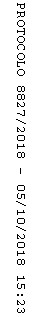 